IFLA-UNESCO FolkbiblioteksmanifestDenna undersökning ska vara ett stöd till översynen av IFLA-UNESCO Public Library Manifesto. Läs manifestet först innan du svarar på frågorna, dela sedan med dig av dina åsikter kring relevans och betydelse och föreslå ändringar som kan vara nödvändiga. Dina svar kommer hållas anonyma. Insamling av ip-adresser inaktiveras. Dina svar kommer endast att användas av personalen på IFLA:s högkvarter och ett begränsat antal från IFLA's Public Library Section och UNESCO Information for All Programme secretariat. 1. Har du använt manifestet för att marknadsföra och lobba för ditt bibliotek? 	Om ja, var vänlig och ge några exempel: 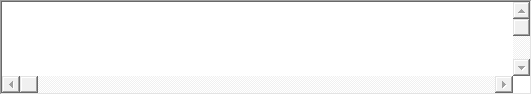 	Om nej, finns det en anledning till att du inte gjort det?2. Hur effektivt återspeglar det nuvarande versionen av manifestet folkbibliotekens uppdrag idag?	Mycket bra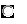 BraVarken ellerInte bra3. Vilka ändringar skulle behöva göras för att manifestet bättre ska motsvara folkbibliotekens uppdrag av idag?4. I vilken utsträckning kan den nuvarande versionen av manifestet ge handledning till bibliotek?	Mycket högHögVarken ellerInte alls5. Vilka ändringar behövs för att manifestet ska ge bättre handledning till bibliotek?6. Hur effektivt fungerar den nuvarande versionen av manifestet som handledning till beslutsfattare?	Mycket braBraVarken ellerInte alls7. Vilka ändringar behövs för att manifestet ska fungera bättre som handledning för beslutsfattare?8. Finns det fler områden som du skulle vilja tas upp I Folkbiblioteksmanifestet?9. Från vilken region är du? AfrikaAsienEuropaLatin Amerika and KaribienNord Amerika OceanienVill inte ange10. I vilken typ av bibliotek arbetar du?FolkbibliotekAkademiskt bibliotekSpecialbibliotekBiblioteksförening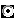 AnnatTack för att du deltagit i vår undersökning!.